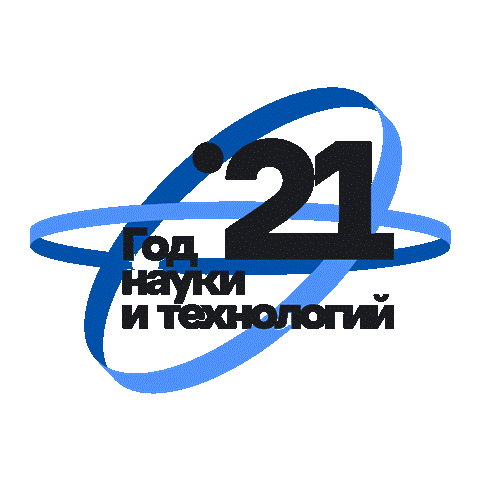 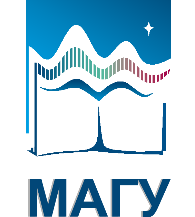 ALL-RUSSIAN SCIENTIFIC-PRACTICAL CONFERENCE WITH INTERNATIONAL PARTICIPATION“PHYSICAL EDUCATION, SPORTS AND HEALTH PROTECTION: RESEARCH, INNOVATIONS AND PROSPECTS FOR DEVELOPMENT”Murmansk, 30th of November, 2021.Murmansk Arctic State University (MASU), together with Leningrad State University named after A.S. Pushkin, Pskov State University and Perm National Research Polytechnic University, invites you and your colleagues to participate in the All-Russian Scientific-practical Conference with international participation “Physical education, sports and health protection: research, innovations and prospects for development”.CONFERENCE OBJECTIVESThe main goal of the Conference is to exchange scientific information and practical experience in a field of theoretical and practical aspects of physical education, sports and health protection.CONFERENCE MAIN SUBJECTSCONFERENCE PROGRAMME COMMITTEEKnyazeva М.А., Candidate (Ph.D.) of Physical and Mathematical Sciences, Vice-rector for research (chairperson);Kievskaya О.G., Candidate (Ph.D.) of Pedagogical Science, Professor, Dean of Faculty of Physical education and Life safety in MASU (vice-chairperson);Sukhanova М.G., Teaching and Learning Specialist of Department of Physical Education, Sport and Life Safety in MASU (secretary);Erokhova N.V., Candidate (Ph.D.) of Pedagogical Science, Associate professor, Head of Department of Physical Education, Sport and Life Safety in MASU;Soldatova М.А., Candidate (Ph.D.) of Historical Sciences, Dean of Faculty of Physical education in Leningrad State University named after A.S. Pushkin;Nemerovskij V.М., Candidate (Ph.D.) of Pedagogical Science, Associate professor, Associate Professor at Department of Physical Education and health protection in Pskov State University; Chernyj К.А., Doctor of Engineering Sciences, Associate professor, Head of Department of Life Safety in  Perm National Research Polytechnic University.CONFERENCE ORGANIZING COMMITTEEErokhova N.V., Candidate (Ph.D.) of Pedagogical Science, Associate professor, Head of Department of Physical Education, Sport and Life Safety in MASU (chairperson);Trotsenko А.А., Candidate (Ph.D.) of Biological Sciences, Associate Professor at Department of Physical Education, Sport and Life Safety in MASU (vice-chairperson);Sukhanova М.G., Teaching and Learning Specialist of Department of Physical Education, Sport and Life Safety in MASU (secretary);Kuz'mina L.G., Assistant Professor at Department of Physical Education, Sport and Life Safety in MASU.CONFERENCE WORKING LANGUAGECONFERENCE REGISTRATION FORMIf you would like to participate in the Conference, please, fill in the attached registration form (see annex 1) and send it via e-mail to Sukhanova Marina Gennad'evna (kaffk@masu.edu.ru), the Secretary of Conference Organizing Committee, till November 15th, 2021. PUBLICATION IN A COLLECTION OF SCIENTIFIC ARTICLESProgramme and organizing committees select scientific articles that were drawn up under the attached requirements (see annex 2) and sent via e-mail to Sukhanova Marina Gennad'evna (kaffk@masu.edu.ru), the Secretary of Conference Organizing Committee, till November 30th, 2021. The information on the articles published in the collection will enter the Russian Science Citation Index (RSCI). Participants of the Conference, who do not study or work in the organizations presented in the Conference programme committee, should transfer the registration fee of 300 rubles (for one page of text) to the MASU operating account for publication in the collection of scientific articles. In the payment order, please, note the following: The registration fee for participation in the Conference “Physical education, sports and health protection – 2021”.Bank account details:INN (Taxpayer Identification Number): 5191501710; KPP (Classifier of Industrial Enterprises): 519001001;  Federal Treasury department in Murmansk region (FSBEI HE «MASU», account 20496X39010) RCBIC (Russian Central Bank Identification Code) TBFT (Territorial branch of the Federal Treasury) 014705901TBFT (Territorial branch of the Federal Treasury) STA (Single Treasury Account) Account № 40102810745370000041 – correspondent account The Branch of the Bank of Russia: Murmansk BranchAccount № 03214643000000014900 in Murmansk Branch, city of MurmanskKBK (Budget Classification Code) – 00000000000000000130 – registration fee for participation in the Conference It is obligatory for publication in the collection of scientific articles to transfer the registration fee (after the Conference Organizing Committee confirms the acceptance of the publication) and provide a copy of the payment receipt.  The receipt of payment can be sent via e-mail: kaffk@masu.edu.ru (with the following note: “Conference “Physical education, sports and health protection – 2021”). Once you send your registration form and any materials to the Conference Organizing Committee, you give your consent to publish your article, to disseminate the collection with your article and to upload it online.ACCOMMODATIONYou can book a hotel room or an apartment in Murmansk using the links below: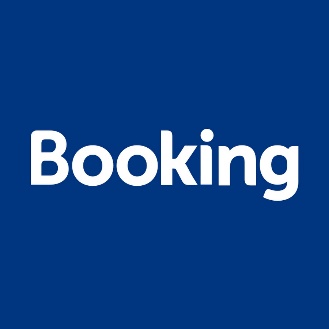 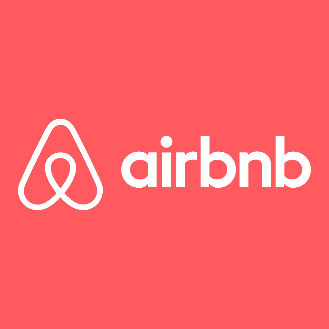 USEFUL LINKS1) MASU official website2) Leningrad State University named after A.S. Pushkin official website3) Pskov State University official website4) Perm National Research Polytechnic University official websiteCONTACT USAddress: office 510, Kommuny Str., 9, Murmansk, 183038 – MASU, Department of Physical education, Sport and Life safetySukhanova Marina Gennad'evna (the Secretary of Conference Organizing Committee)Phone: (8152) 21-38-26E-mail: kaffk@masu.edu.ruAnnex 1REGISTRATION FORM FOR ALL-RUSSIAN SCIENTIFIC-PRACTICAL CONFERENCEВСЕ WITH INTERNATIONAL PARTICIPATION“PHYSICAL EDUCATION, SPORTS AND HEALTH PROTECTION: RESEARCH, INNOVATION AND PROSPECTS FOR DEVELOPMENT”Murmansk, 30th of November, 2021Annex 2REQUIREMENTS FOR THE PUBLICATIONS FORMAT The text of your publication should be presented in an electronic version (Microsoft Word software, 2,5 cm for top, bottom, left and right margin fields, Times New Roman for the font in size 14, single line spacing). The volume of publication is no more than 5 pages.In the upper left corner, you should put classification marks UDC (Universal Decimal Classification) and LBC (Library-Bibliographical Classification), which in Russian stand for УДК/ББК, in the upper right corner you should put the full name of the author in bold, italic. It is obligatory to put down the organization that the author represents, as well as the city and country (all in italic). Then in single line spacing put down the full title of the article in the centre of the document in uppercase, bold. Down below you should put the abstract and key words of the article and their English translation. The author of the article is responsible for the grammatical correctness of the text, its translation into English, originality, the correctness of quotes, borrowings and citations. Footnotes in the article should be inserted automatically, in direct order, in size 12 points and under the State Standard (ГОСТ 7.05-2008).  Paragraph spacing for every new paragraph is 1.25 cm (without using the spacebar button). Hyphenation should also be automatically and repeated no more than 3 times in a row.  Do not insert page numbers in your article. The references list should be done under the State Standard (ГОСТ 7.05-2008), in alphabetical order at the end of the article. The name of the file is the last name of the article’s author. Only the materials that meet the requirements will be accepted for publication. The Conference programme and organizing committee reserve the right to select the materials and edit them according to the scope of the Conference. EXAMPLEУДК 316.7ББК 60.55.2И.О.ФамилияФГБОУ ВО «Мурманский арктическийгосударственный университет»г. Мурманск, Россияразвитие общей выносливости у обучающихся 10-х классов Аннотация. Представленная статья посвящена вопросам развития общей выносливости у обучающихся старшего школьного возраста. Доказана необходимость использования специальных упражнений для обучающихся исследуемого возраста не только в рамках образовательного процесса в образовательных учреждениях, но и за его пределами.Ключевые слова: общая выносливость, старший школьный возраст, физические упражнения, физическая культура.I.O. Familiya,Murmansk Arctic State UniversityMurmansk, RussiaTHE DEVELOPMENT OF STAMINA AMONG THE 10th GRADE STUDENTS	Abstract. The article discusses the development of physical stamina among high school students. The authors prove that high school students need to take relevant exercises both at school and at their extracurricular activities. Key words: physical stamina, high school students, physical exercises, physical culture.Развитие физической культуры и спорта является одним из приоритетных направлений социальной политики государства. Согласно «Стратегии развития физической культуры и спорта в Российской Федерации на период 2020 года», в России не менее 60 процентов…Список литературы:Федеральный государственный образовательный стандарт дошкольного образования: приказ Министерства образования и науки Российской Федерации (Минобрнауки России) от 17 октября 2013 г. № 1155. – Режим доступа. URL: http://www/rg/ru/2013/11/25/doshk-standart-dok/html (дата обращения: 27.02.2019).Холодов, Ж.К., Кузнецов, В. С. Теория и методика физического воспитания и спорта: учеб. пособие для студ. высш. учеб. заведений. М.: Издательский центр «Академия», 2008. – 408 с.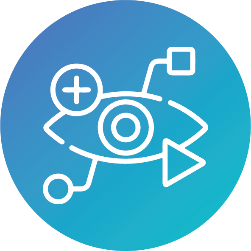 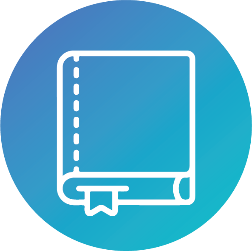 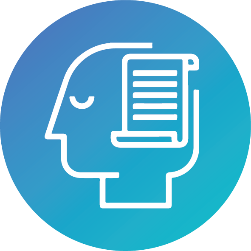 Current trends in the development of physical education, sports and health protection: research and innovationsTopical issues of life safety: theory and practiceHealth protection in the system of education: experience and prospects for development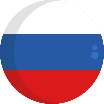 RussianFull nameAcademic degree, academic rank (if applicable)Position (for students – year, major, faculty; full name, academic degree and rank, position of academic adviser)Country, city, address (for mailing the collection)Company/Organization/UniversityE-mail (obligatory)PhoneExpected form of participation (in person, online)  Speaker/audience member
(choose one)Title of the report(audience members should note “registration without a report”)Publication in collection (yes/no)